* Bir bölüme (lere) ilişkin Gruptaki(lardaki)  toplam Öğrenci sayısı, ilgili bölümdeki(lerdeki) dersi alması gereken toplam öğrenci sayısını kapsamalıdır. ** Derslikler ilgili bölümler tarafından bu formalara mutlaka işlenmelidir.        Toplam Öğrenci 2014- bu sayfa (kredili)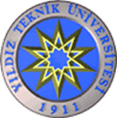 ATATÜRK İLKELERİ VE İNKILAP TARİHİ BÖLÜMÜ SERVİS DERSİ HAFTALIK DERS PROGRAMI HAZIRLAMA FORMU2015-2016 Eğitim-Öğretim Yılı Güz Yarıyılı “ ATATÜRK İLKELERİ VE İNKILAP TARİHİ 1” dersi Haftalık Ders Programı   (USİS)  ÖRGÜN GRUPLARATATÜRK İLKELERİ VE İNKILAP TARİHİ BÖLÜMÜ SERVİS DERSİ HAFTALIK DERS PROGRAMI HAZIRLAMA FORMU2015-2016 Eğitim-Öğretim Yılı Güz Yarıyılı “ ATATÜRK İLKELERİ VE İNKILAP TARİHİ 1” dersi Haftalık Ders Programı   (USİS)  ÖRGÜN GRUPLARATATÜRK İLKELERİ VE İNKILAP TARİHİ BÖLÜMÜ SERVİS DERSİ HAFTALIK DERS PROGRAMI HAZIRLAMA FORMU2015-2016 Eğitim-Öğretim Yılı Güz Yarıyılı “ ATATÜRK İLKELERİ VE İNKILAP TARİHİ 1” dersi Haftalık Ders Programı   (USİS)  ÖRGÜN GRUPLARATATÜRK İLKELERİ VE İNKILAP TARİHİ BÖLÜMÜ SERVİS DERSİ HAFTALIK DERS PROGRAMI HAZIRLAMA FORMU2015-2016 Eğitim-Öğretim Yılı Güz Yarıyılı “ ATATÜRK İLKELERİ VE İNKILAP TARİHİ 1” dersi Haftalık Ders Programı   (USİS)  ÖRGÜN GRUPLARATATÜRK İLKELERİ VE İNKILAP TARİHİ BÖLÜMÜ SERVİS DERSİ HAFTALIK DERS PROGRAMI HAZIRLAMA FORMU2015-2016 Eğitim-Öğretim Yılı Güz Yarıyılı “ ATATÜRK İLKELERİ VE İNKILAP TARİHİ 1” dersi Haftalık Ders Programı   (USİS)  ÖRGÜN GRUPLARATATÜRK İLKELERİ VE İNKILAP TARİHİ BÖLÜMÜ SERVİS DERSİ HAFTALIK DERS PROGRAMI HAZIRLAMA FORMU2015-2016 Eğitim-Öğretim Yılı Güz Yarıyılı “ ATATÜRK İLKELERİ VE İNKILAP TARİHİ 1” dersi Haftalık Ders Programı   (USİS)  ÖRGÜN GRUPLARATATÜRK İLKELERİ VE İNKILAP TARİHİ BÖLÜMÜ SERVİS DERSİ HAFTALIK DERS PROGRAMI HAZIRLAMA FORMU2015-2016 Eğitim-Öğretim Yılı Güz Yarıyılı “ ATATÜRK İLKELERİ VE İNKILAP TARİHİ 1” dersi Haftalık Ders Programı   (USİS)  ÖRGÜN GRUPLARATATÜRK İLKELERİ VE İNKILAP TARİHİ BÖLÜMÜ SERVİS DERSİ HAFTALIK DERS PROGRAMI HAZIRLAMA FORMU2015-2016 Eğitim-Öğretim Yılı Güz Yarıyılı “ ATATÜRK İLKELERİ VE İNKILAP TARİHİ 1” dersi Haftalık Ders Programı   (USİS)  ÖRGÜN GRUPLARATATÜRK İLKELERİ VE İNKILAP TARİHİ BÖLÜMÜ SERVİS DERSİ HAFTALIK DERS PROGRAMI HAZIRLAMA FORMU2015-2016 Eğitim-Öğretim Yılı Güz Yarıyılı “ ATATÜRK İLKELERİ VE İNKILAP TARİHİ 1” dersi Haftalık Ders Programı   (USİS)  ÖRGÜN GRUPLARDers KoduDersin AdıDersin AdıGr.NoÖğ.üye adı soyadıDersin yapılacağıDersin yapılacağıDersin yapılacağıdersinin verildiği bölümÖğr.sayısı*Derslik**Ders KoduDersin AdıDersin AdıGr.NoÖğ.üye adı soyadıgünbaşlama saatibitiş saatidersinin verildiği bölümÖğr.sayısı*Derslik**ATA1031Ata.İlk.ve İnk.Tar.1Ata.İlk.ve İnk.Tar.11Ok.Gülsema LÜYERPazartesi09.0010.50Gemi Makinaları İşletme Mühendisliği  (Yıldız)80   “     ““             ““             “2Ok.Gülsema LÜYERPazartesi11.0012.50Mimarlık+ Mimarlık (İng.)  (Yıldız)80D405   “     ““             ““             “3Ok.Neslihan ERKANPazartesi11.0012.50Mimarlık+ Mimarlık (İng.)  (Yıldız)80D406   “     ““             ““             “4Ok.Neslihan ERKANPazartesi13.0014.50Şehir Bölge  Planlama (Yıldız)80D-310   “     ““             ““             “5Ok.Neslihan ERKANPazartesi15.0016.50Gemi İnşaatı ve Gemi Makineleri Mühendisliği (Yıldız)80   “     ““             ““             “6Ok.Neslihan ERKANPazartesi17.0018.50Endüstri Mühendisliği +  Gemi İnşaatı ve Gemi Makineleri Müh.(İ.Ö) (Yıldız)80A202   “     ““             ““             “7Ok.Dr.Zafer DOĞANÇarşamba13.0014.50Endüstri+Endüstri(İng) Mühendisliği (Yıldız)80A403   “     ““             ““             “8Ok.Dr.Zafer DOĞANÇarşamba15.0016.50Mekatronik+Mekatronik (İng) Mühendisliği (Yıldız)80   “     ““             ““             “9Ok.Dr.Zafer DOĞANÇarşamba17.0018.50Makine + Mekatronik.Müh.(İ.Ö) (Yıldız)80A403   “     ““             ““             “10Ok.Neslihan ERKANÇarşamba09.0010.50Makine Mühendisliği (Yıldız)80A401   “     ““             ““             “11Ok.Neslihan ERKANÇarşamba11.0012.50Makine Mühendisliği (Yıldız)80A401   “     ““             ““             “12Ok.Dr.Zafer DOĞANPerşembe13.0014.50Harita Müh. (D.Paşa)80   “     ““             ““             “13Öğr.Gör.Eray YILMAZÇarşamba17.0018.50İktisat + Matematik Lisans (2.Öğr)  (D.Paşa)80   “     ““             ““             “14Ok.Gülsema LÜYERCuma09.0010.50İşletme+Siyaset Bilimi (D.Paşa)80   “     ““             ““             “15Ok.Gülsema LÜYERPerşembe11.0012.50İktisat + İktisat (İngilizce) (D.Paşa)80   “     ““             ““             “16Ok.Dr.Mehmet BEŞİKÇİPazartesi17.0018.50Elektrik Müh. (D.Paşa) (İÖ.)                        80   “     ““             ““             “17Ok.Gülsema LÜYERCuma11.0012.50Bilgisayar Müh.  (D.Paşa)  80   “     ““             ““             “18Ok.Gülsema LÜYERCuma13.0014.50Elektronik ve Haberleşme Müh. (D.Paşa)80B21   “     ““             ““             “19Ok.Gülsema LÜYERCuma15.0016.50Kontrol ve Otomas.Müh+ Kontrol ve Otomas.Müh (İNG.) (D.Paşa)80A011   “     ““             ““             “20Ok.Dr.Zafer DOĞANPerşembe15.0016.50İnşaat Müh.+İnşaat Müh. (İng.)   (D.Paşa)80   “     ““             ““             “21Y.Doç.Dr.Turhan ADAPerşembe15.0016.50İnşaat Müh.+İnşaat Müh. (İng.)  (D.Paşa)80   “     ““             ““             “22Öğr.Gör.Eray YILMAZCuma17.0018.50İnşaat Müh. (2.Öğr.) (D.Paşa)80   “     ““             ““             “23Ok.Gülsema LÜYERPerşembe09.0010.50Elektrik Müh. (D.Paşa)80   “     ““             ““             “24Ok.Dr.Mehmet BEŞİKÇİSalı17.0018.50Harita Müh. + Çevre Müh  (2.Öğr.)  (D.Paşa)80FZ-93   “     ““             ““             “25Öğr.Gör.Eray YILMAZCuma15.0016.50Çevre Müh.  (D.Paşa)80FZ-93   “     ““             ““             “26Y.Doç.Dr.Turhan ADASalı13.0014.50Kimya Müh.+ Kimya Müh. (İng.)  (D.Paşa)80   “     ““             ““             “27Ok.Dr.Mehmet BEŞİKÇİÇarşamba15.0016.50Metalürji Müh.+Metalürji Müh. (İng) (D.Paşa)80KMB303   “     ““             ““             “28Öğr.Gör.Eray YILMAZÇarşamba15.0016.50Metalürji Müh.+Metalürji Müh. (İng) (D.Paşa)80A2028   “     ““             ““             “29Ok.Dr.Zafer DOĞANPerşembe17.0018.50Metalürji Müh.+Matematik Müh.+Matematik Müh.(İng.) (2.Öğr.)  (D.Paşa)80A2028   “     ““             ““             “30Y.Doç.Dr.Turhan ADASalı15.0016.50Matematik Müh.+Matematik Müh.(İng.)  (D.Paşa)80   “     ““             ““             “31Ok.Neslihan ERKANSalı09.0010.50Biyomühendislik.+ Biyomühendislik (İng.) .+  Gıda Müh (D.Paşa)80A-2030   “     ““             ““             “32Öğr.Gör.Eray YILMAZPazartesi11.0012.50Fizik Lisans (D.Paşa) 80   “     ““             ““             “33Y.Doç.Dr.Turhan ADAPerşembe13.0014.50Kimya Lisans+Kimya Lisans  (İng) (D.Paşa)80   “     ““             ““             “34Ok.Dr.Zafer DOĞANPazartesi15.0016.50Matematik Lisans (D.Paşa)80   “     ““             ““             “35Ok.Dr.Mehmet BEŞİKÇİPazartesi15.0016.50Batı Dilleri ve Edebiyatı (D.Paşa)80   “     ““             ““             “36Ok.Dr.Mehmet BEŞİKÇİPazartesi13.0014.50İstatistik Lisans  (D.Paşa)80BZ-D07   “     ““             ““             “37Ok.Dr.Zafer DOĞANPazartesi13.0014.50Türk Dili  ve Edebiyatı (D.Paşa )80BZ-D09   “     ““             ““             “38Öğr.Gör.Eray YILMAZPazartesi15.0016.50Moleküler Biyoloji ve Genetik +  Sanat Tasarım (D.Paşa)80   “     ““             ““             “39Ok.Dr.Mehmet BEŞİKÇİÇarşamba09.0010.50BÖTE (D.Paşa)80   “     ““             ““             “40Öğr.Gör.Eray YILMAZPazartesi13.0014.50 Rehberlik ve Psikolojik Danışmanlık (D.Paşa)80CZ03   “     ““             ““             “41Öğr.Gör.Eray YILMAZÇarşamba13.0014.50Matematik Öğretmenliği + Okul Öncesi Öğretmenliği (D.Paşa) 80   “     ““             ““             “42Ok.Dr.Mehmet BEŞİKÇİÇarşamba13.0014.50Fen Bilgisi Öğretmenliği + Okul Öncesi Öğretmenliği (D.Paşa)80   “     ““             ““             “43Ok.Dr.Mehmet BEŞİKÇİÇarşamba11.0012.50Sosyal Bilgiler Öğretmenliği (D.Paşa) 80   “     ““             ““             “44Ok.Neslihan ERKANSalı11.0012.50Sınıf Öğretmenliği (D.Paşa)80   “     ““             ““             “45Ok.Neslihan ERKANSalı13.0014.50Türkçe Eğitimi (Türkçe Öğretmenliği) (D.Paşa)80A-Z01   “     ““             ““             “46Ok.Dr.Mehmet BEŞİKÇİSalı15.0016.50Yabancı Diller Eğitimi (İngilizce Öğretmenliği) (D.Paşa)80ATA1032Ata.İlk.ve İnk.Tar.2Ata.İlk.ve İnk.Tar.21Öğr.Gör.Eray YILMAZCuma13.0014.50Elektrik Müh. (D.Paşa)   “     ““             ““             “2Ok.Dr.Zafer DOĞANPazartesi17.0018.50Elektrik Müh.(D.Paşa) (İÖ.)                        